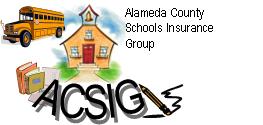 Alameda County Schools Insurance Group (ACSIG)5776 Stoneridge Mall Rd., Suite 130 Pleasanton, CA 94588MINUTESFull BoardDate:           Thursday, November 9, 2017       Time:          12:00PMLocation:   Alameda County Office of Education                     313 W. Winton Ave.	       Hayward, CA 94544The meeting was called to order by Susan Kinder at 12:04pm. Roll call Full Board Susan Kinder       	 	Vice President		Livermore Valley Joint USDBryan Richards		Secretary		Newark Unified School DistrictTeresa Kapellas		Board Member	Alameda County Office of EducationDaniella Kruger		Alternate		Alameda Unified School DistrictMarites Fermin		Board Member	Eden Area ROPDora Siu			Board Member 	Emery Unified School DistrictRaul Parungao		Board Member	Fremont USD	Joyce Veasley			Board Member	Mission Valley ROPVicki Hu			Alternate		Mountain House Unified School DistrictAmy Robbins 			Alternate		Tri-Valley ROPKimberly Dennis     	 	Executive Director   	Alameda County Schools Insurance Celina Flotte             		Executive Assistant 	Alameda County Schools InsuranceTara Cooper-Salaiz		Guest			Keenan & AssociatesPatrice Grant			Guest 			Keenan & AssociatesRon Martin			Guest			Keenan & AssociatesMichael Clark			Guest			Keenan & Associates	Dave Kundert			Guest			Keenan & AssociatesLaurena Grabert		Guest			SETECHHeather Daud			Guest			Christy White & AssociatesAcceptance of the AgendaIt was moved by Teresea Kapellas and seconded by Bryan Richards to accept the agenda as presented.Ayes: Kinder, Ricahrds, Kapellas, Kruger, Fermin, Siu, Parungao, Veasley, Hu, RobbinsNays: NoneAbstain: NoneApproval of Minutes The Full Board reviewed meeting minutes from the Executive Committee meetings from May 11, 2017 and the Full Board minutes from May 25, 2017. It was moved by Bryan Richards and seconded by Raul Parungao to approve the Executive Committee Meeting minutes from May 11, 2017 and the Full Board minutes from May 25, 2017.Ayes: Kinder, Ricahrds, Kapellas, Kruger, Fermin, Siu, Parungao, Veasley, Hu, RobbinsNays: NoneAbstain: NoneConsent CalendarReview Items listed on the consent agenda for any adjustments and adoptions. 2016/17 Fourth Quarter Financials 2016/17 Fourth Quarter Investment Report Annual ReportCalendar RevisionGeneral Business Members to Executive CommitteeThe Full Board has suggested recruiting Dublin USD and San Leandro USD to the Executive Committee.It was moved by Bryan Richards and seconded by Raul Parungao to recruit the above members to the Executive Committee.Ayes: Kinder, Richards, Kapellas, Kruger, Fermin, Siu, Parungao, Veasley, Hu, RobbinsNays: NoneAbstain: NoneACOE EndorsementIt was moved by Bryan Richards and seconded by Marites Fermin to approve endorsement of the ACOE Charter.Ayes: Kinder, Richards, Kapellas, Kruger, Fermin, Siu, Parungao, Veasley, Hu, RobbinsNays: NoneAbstain: None2016/ 17 AuditHeather Daud of Christy White presented the 2016/17 Audit. It was moved by Bryan Richards and seconded by Marites Fermin to accept the 2016/17 Audit.Ayes: Kinder, Richards, Kapellas, Kruger, Fermin, Siu, Parungao, Veasley, Hu, RobbinsNays: NoneAbstain: None2017/18 First Quarter Financials Laurena Grabert from SETECH presented the 2017/18 1st Quarter Financials to the Board.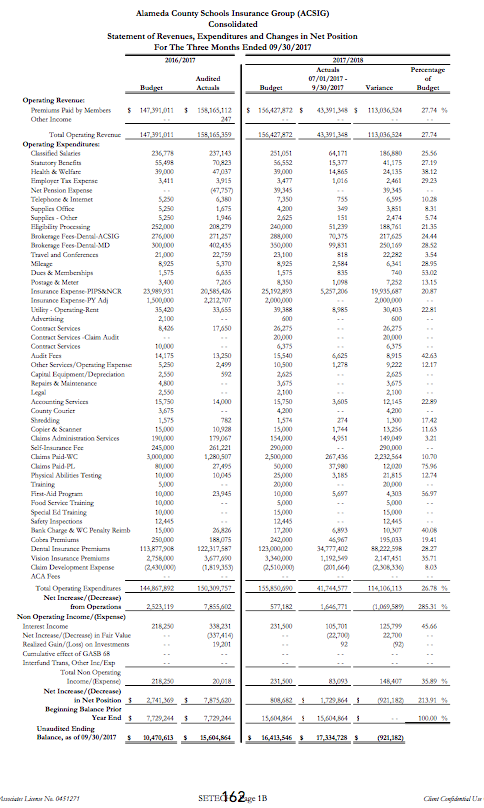 It was moved by Raul Parungao and seconded by Teresea Kapellas to accept the 2017/18 1st Quarter Financials.Ayes: Kinder, Richards, Kapellas, Kruger, Fermin, Siu, Parungao, Veasley, Hu, RobbinsNays: NoneAbstain: None2017/18 First Quarter Investment Report The Executive Director presented the 2017/18 1st Quarter Investment Report to the Board.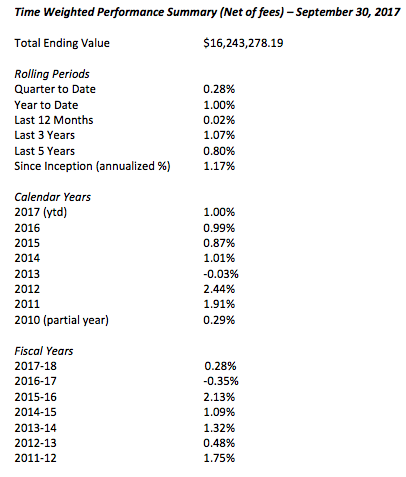 It was moved Marites Fermin and seconded by Raul Parungao to accept the 2017/18 1st Quarter Investment Report.Ayes: Kinder, Richards, Kapellas, Kruger, Fermin, Siu, Parungao, Veasley, Hu, RobbinsNays: NoneAbstain: NoneWorkers Compensation2017/18 Service Plan Tara Salaiz of Keenan reviewed the 2017/18 Service Plan with the Board.  The service team consists of Tara Cooper-Salaiz as Account Manager, Michael Clark as Claims Analyst, Dave Kundert as Loss Control Consultant, Patrice Grant as Claims Manager, and Ron Martin as Account Executive.  The Service Plan is a tool to show what the team wants to complete within the upcoming year. The team has chosen 5 focus districts, including Alameda USD, Fremont USD, Newark USD, and Dublin USD, and Castro Valley USD.Company Nurse UpdateMichael Clark of Keenan presented the Executive Committee with an update on the Company Nurse program expansion.  Aside from Alameda USD—most of the larger districts have joined the program.Workers Compensation Claims HistoryThe Executive Director reviewed the Workers Compensation Claims History with the Executive Committee. As resources are dedicated to improve frequency and severity of injuries within ACSIG, it is important to review claims data to evaluate the effectiveness of programs. Through analysis, we can identify trends within the districts.Shoes for CrewsMichael Clark of Keenan Associates informed the Board that ACSIG will be implementing a program that provides shoes for all food service employees. The information for each district should be collected by December, and the shoes should be distributed by January 2018.CommunicationThe Executive Director and service team discussed 3 sample communication instruments to gain better access to the Districts to meet the needs of the member and give timely information in an effort to mitigate injuries.Title IXRon Martin of Keenan Associates reviewed Title IX and its relevance to school agencies. Future PlanningThe meeting was adjourned at 1:18pm by Susan Kinder.